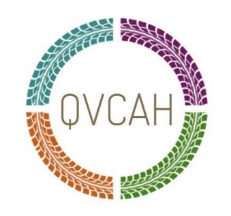 Vendor Agreement Form for in-house SalesArtist Information ____________________________________________________________________________________ Full name (please print) ____________________________________________________________________________________ Street address __________________________________________________    _________________    ______________ Town 	 	 	 	 	 	 	 	State 	 	 	Zip ____________________________________      ______________________________________________ Phone  	 	 	 	 	e-mail (Art sale with in-house checkout system) Sale vendors will receive 85% commission on the retail price of sold work if they work for at least 4 hours during the sale dates, 75% if they do not work. We would like to ask each artist to donate a piece of work, the complete sale price of which will be retained by the Arts Center if the piece is sold.  This is an artist donation that helps towards the cost of executing these sales and artist opportunities, Thank You to our members and participants.Artist Agreement As the Arts Center has limited storage space, I agree to collect any unsold artwork within seven days of the closing of this Sale, or on an alternate date approved by the Arts Center as indicated on this form.  Any artwork left at the Arts Center beyond this date will be considered property of the QVCAH. ________________________________      _________________________________________________ Alternate pickup date, if applicable 	 	 	Approval of Arts Center Representative _______________________________________________________        _________________________ Artist’s Signature 	 	 	 	 	 	 	Date (drop-off)  ………………………………………………………………………………………………………………………………………………………………… Artist has retrieved all artwork. ______________________________________________________      ___________________________ Artist’s Signature 	 	 	 	 	 	 	Date (pickup)   